Agenda OR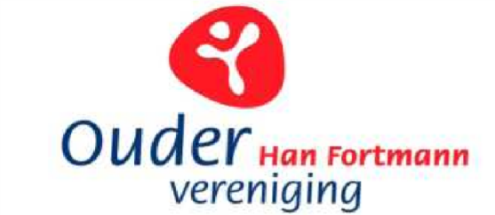 Datum: woensdag 14 september 2022Locatie: docentenkamer HFTijd: 20.00-21.30 uurWIE AKTIEAanwezig:   Bert Gootjes (voorzitter)                    Leonie Koomen (secretaris)                    Renalda van Leenen (penningmeester)                    Frank Bakker                      Naomi Goedhoop                    Ed Willems                     Wanda Willems Afwezig:   Gast:            1.       Opening  + vaststellen agendapunten en notulistBert2.       Notulen en actiepunten vorige vergadering d.d. 21 juni 2022Bert3.       Mededelingen secretaris Leonie4.       Evaluatie diplomauitreikingAllen5.       BegrotingRenalda, Bert6.       Document rol van de mentor7.       Voortgang werkgroep actualiseren OR Flyer           Speerpunten voor op de flyer vaststellen door allen + foto’sFrank, Leonie, Naomi8.       Nieuw smoelenboek in pdf verstuurd naar OR (en zonder tel. no’s naar admin HF) Bert9.       Datum, tijd & locatie volgende OR vergadering     Jaarplanning maken, jaarvergadering inhoudLeonie/ Bert       10.     W.v.t.t.k. / rondvraagAllen11.     SluitingBert